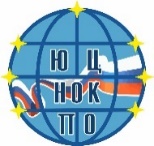 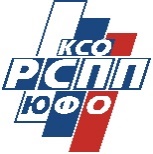 АВТОНОМНАЯ НЕКОММЕРЧЕСКАЯ ОРГАНИЗАЦИЯ                              «Южный центр независимой оценки качества профессионального образования»344000, г. Ростов-на-Дону, пр. Ворошиловский, 87/65, офис 512, телефон +7 (863) 2215308, телефакс: +7 (863) 2177872, e-mail: info@southpoa.ru.   ИНН 6163142179, КПП 6163010011. 06. 2018 №Пресс-релиз о проведении профессионально-общественной аккредитации   основных профессиональныхобразовательных программ   среднего профессионального образования в ГБПОУ РО   «Волгодонский техникум энергетики и транспорт »15 июня 2018 года Союз работодателей Ростовской области и АНО «Южный центр независимой оценки качества профессионального образования» проводят аккредитационную экспертизу в Волгодонском  техникуме  энергетики и транспорта основных профессиональных образовательных программ среднего профессионального образования – программ подготовки квалифицированных рабочих, служащих 23.01.03 Автомеханик и 23.01.08 Слесарь по ремонту строительных машин, заявленных к профессионально-общественной аккредитации. Целью профессионально-общественной аккредитации является подтверждение соответствия качества и уровня подготовки выпускников требованиям профессиональных стандартов, требованиям рынка труда к специалистам, рабочим и служащим соответствующего  профиля. Аккредитационная экспертиза проводится экспертной комиссией: Председатель экспертной комиссии – Нетесанов Виктор Федорович, вице-президент Союза работодателей Ростовской области;Васильченко Сергей Александрович,  заместитель директора ООО «Бравас»  Представитель ЮЦНОКПО: Тараненко Наталья Юрьевна, к.ф.н, доцент, заместитель директора АНО «Южный центр независимой оценки качества профессионального образования». Место проведения: г. Волгодонск, ул. Химиков, д. 64Аккредитационная экспертиза будет проводиться в соответствии с согласованным с образовательной организацией  Графиком работы экспертной комиссии, предусматривающим следующие процедуры: Интервью с руководством образовательной организации и руководителями образовательных программ, представленных к аккредитации; Прямая оценка компетенций студентов выпускных курсов;Посещение аудиторных занятий и интервью со студентами об удовлетворенности обучением;Знакомство с материально-технической базой, обеспечивающей реализацию профессиональной образовательной программы;    Интервьюирование работающих выпускников; Посещение базовых предприятий,аккредитуемых профессиональных образовательных программ;Интервьюирование преподавателей и сотрудников подразделений, участвующих в реализации программыИнтервьюирование работодателей. По результатам аккредитационной экспертизы АНО «Южный центр независимой оценки качества профессионального образования»    формирует отчет и принимает решение о профессионально-общественной аккредитации образовательных программ, заявленных к аккредитации.  Отчет и сведения об аккредитованных образовательных  программах  направляются  в Минобрнауки России и размещаются в системе АИС «Мониторинг ПОА» http://accredpoa.ru/accreditators/index/view/id/51Справка: Союз работодателей Ростовской области объединяет работодателей Ростовской области, представляет интересы и защиту прав работодателей во взаимоотношениях с органами государственной власти области и местного самоуправления, профессиональными союзами и их объединениями на принципах социального партнерства. Сайт СРРО: http://www.srro.ru/index.htmАНО Южный центр независимой оценки качества профессионального образования - региональное аккредитационное агентство, созданное по инициативе Координационного совета отделений РСПП Юга России. Является региональным представительством Некоммерческого партнерства «Национальная ассоциация офисных специалистов и административных работников. С 2015 года силами экспертного сообщества АНО ЮЦНОКПО проведено 66 профессионально-общественных аккредитаций образовательных программ в 33 образовательных учрежденияхсреднего профессионального образования Ростовской области. Аккредитационные действия проводятся 29 аттестованными экспертами, являющихся представителями работодателей Ростовской области. Сайт АНО ЮЦНОКПО: https://vk.com/southpoaГБПОУ РО  «Волгодонский техникум энергетики и транспорта» - одно из первых учреждений профессионального образования в городе Волгодонске - был открыт в 1971 году. На протяжении почти полувека учреждение развивалось, совершенствовались условия обучения, изменялась профессионально-квалификационная структура подготавливаемых кадров в соответствии с социально-экономическими условиями, повышался уровень профессионального мастерства педагогов, укреплялась учебно-материальная база, развивались связи с работодателями и социальными партнерами, формировались корпоративный дух и традиции ГБПОУ РО «ВТЭТ». Сегодня техникум имеет репутацию стабильного учреждения среднего профессионального образования. Волгодонский техникум энергетики и транспорта проводит активную деятельность по развитию социального партнерства с предприятиями и организациями Ростовской области. Основными социальными партнерами техникума по аккредитуемым  программам являются ООО «Бравас», ООО  «ВПАТП», автосервисы «Механик», «Партнер-Авто», «Триплекс», «Волгодонск-Лада», «Мотор-Хэлт», Филиал АО «АЭМ-технологии» «Атоммаш» в г. Волгодонске и другие.Студенты техникума ежегодно становятся победителями и призерами конкурсов профессионального мастерства, в том числе Регионального чемпионата Молодые профессионалы (Worldskills Russia) Ростовской области.Выпускники техникума востребованы и трудятся не только на предприятиях Ростовской области, но и во многих регионах России.Сайт ВТЭТ: https://wtet.ruИсп. Тараненко Наталья ЮрьевнаТел. +7 (928) 6103613ntaranenko@southpoa.ruДиректорГромовенко А.В.